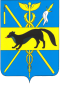 СОВЕТ НАРОДНЫХ ДЕПУТАТОВБОГУЧАРСКОГО  МУНИЦИПАЛЬНОГО РАЙОНАВОРОНЕЖСКОЙ ОБЛАСТИРЕШЕНИЕот  23.08.2016 года № 318             г.БогучарО внесении изменений в решение Совета народных депутатов Богучарского муниципального района от 25.05.2015 № 249 «Об утверждении положения о пенсионном обеспечении муниципальных служащих органов местного самоуправления Богучарского муниципального района Воронежской области»В соответствии с Федеральными законами: от 06.10.2003 года № 131 – ФЗ «Об общих принципах организации местного самоуправления в Российской Федерации», от 02.03.2007 года № 25 – ФЗ «О муниципальной службе в Российской Федерации», законами Воронежской области: от 05.06.2006 года № 42 – ОЗ «О пенсиях за выслугу лет лицам, замещающим должности государственной гражданской службы Воронежской области», от 28.12.2007 года № 175 – ОЗ «О муниципальной службе в Воронежской области», постановлением администрации Воронежской области от 14.04.2015 № 277 «О порядке назначения и выплаты пенсии за выслугу лет и доплаты к трудовой пенсии по старости (инвалидности)», рассмотрев рекомендации, изложенные в письме заместителя губернатора  Воронежской области – руководителя аппарата губернатора и правительства Воронежской области Макина Г.И. от 15.07.2016 № 02-11/114, Совет народных депутатов  Богучарского муниципального района  Р Е Ш И Л:1.Внести следующие изменения в  решение Совета народных депутатов Богучарского муниципального района от 25.05.2015 № 249 «Об утверждении положения о пенсионном обеспечении муниципальных служащих органов местного самоуправления Богучарского муниципального района Воронежской области»:1.1.Приложение 2 к постановлению изложить согласно приложению к данному решению. 2. Контроль за выполнением данного решения возложить на постоянную комиссию Совета народных депутатов Богучарского муниципального района по местному самоуправлению, правотворческой деятельности, депутатской этике (Середин С.И.) и  заместителя главы администрации Богучарского муниципального района – руководителя аппарата администрации района Самодурову Н.А..Глава Богучарского муниципального района                                                       А.М.Василенко Приложение к решению Совета народных депутатов Богучарского муниципального  района  отот  23.08.2016 года № 318СОСТАВКОМИССИИ ПО ПЕНСИОННОМУ ОБЕСПЕЧЕНИЮ ЗА ВЫСЛУГУ ЛЕТКузнецов Валерий Васильевич – глава администрации Богучарского муниципального района, председатель комиссии.Самодурова Наталья Анатольевна – заместитель главы администрации Богучарского муниципального района – руководитель аппарата администрации района, заместитель председателя комиссии.Мыльникова Елена Борисовна – главный специалист отдела по организационной работе и делопроизводству администрации муниципального района, секретарь комиссии.Члены комиссии:Кожанов Алексей Юрьевич – заместитель главы администрации Богучарского муниципального района.Костенко Иван Михайлович – заместитель председателя Совета народных депутатов Богучарского муниципального района.Фурсов Юрий Иванович – председатель постоянной комиссии Совета народных депутатов Богучарского муниципального района по бюджету, финансам, налогам и предпринимательству.Еремейчева Алла Митрофановна – председатель Ревизионной комиссии Богучарского муниципального района. Бровкина Наталья Александровна – руководитель финансового отдела администрации Богучарского муниципального района.Черевкова Светлана Юрьевна – начальник отдела учета и отчетности администрации Богучарского муниципального района.Козлов Дмитрий Васильевич – начальник юридического отдела администрации Богучарского муниципального района.